«Трудоустройство несовершеннолетних граждан в возрасте от 14 до 18 лет»Трудоустройство несовершеннолетних граждан во время каникул и в свободное от учебы время входит в число основных направлений деятельности службы занятости, являясь одной из мер по профилактике асоциальных явлений в молодежной среде, пропагандирует трудовое воспитание и добросовестное отношение к труду, является профилактикой детской преступности, предупреждением детской беспризорности.В преддверии весенних каникул ГКУ КК Центр занятости населения Темрюкского района совместно со специалистами МКУ «РМЦ «Доверие»,    5 марта 2024 года провели семинар на тему: «Организация временного трудоустройства несовершеннолетних граждан в возрасте от 14 до 18 лет в свободное от учебы время и в каникулярный период». В мероприятии приняли участие представители работодателей, занимающихся организацией временного трудоустройства несовершеннолетних граждан.На семинаре были освещены  нормы трудового законодательства, регулирующие труд несовершеннолетних граждан, требования в области охраны труда, а также порядок организации трудоустройства.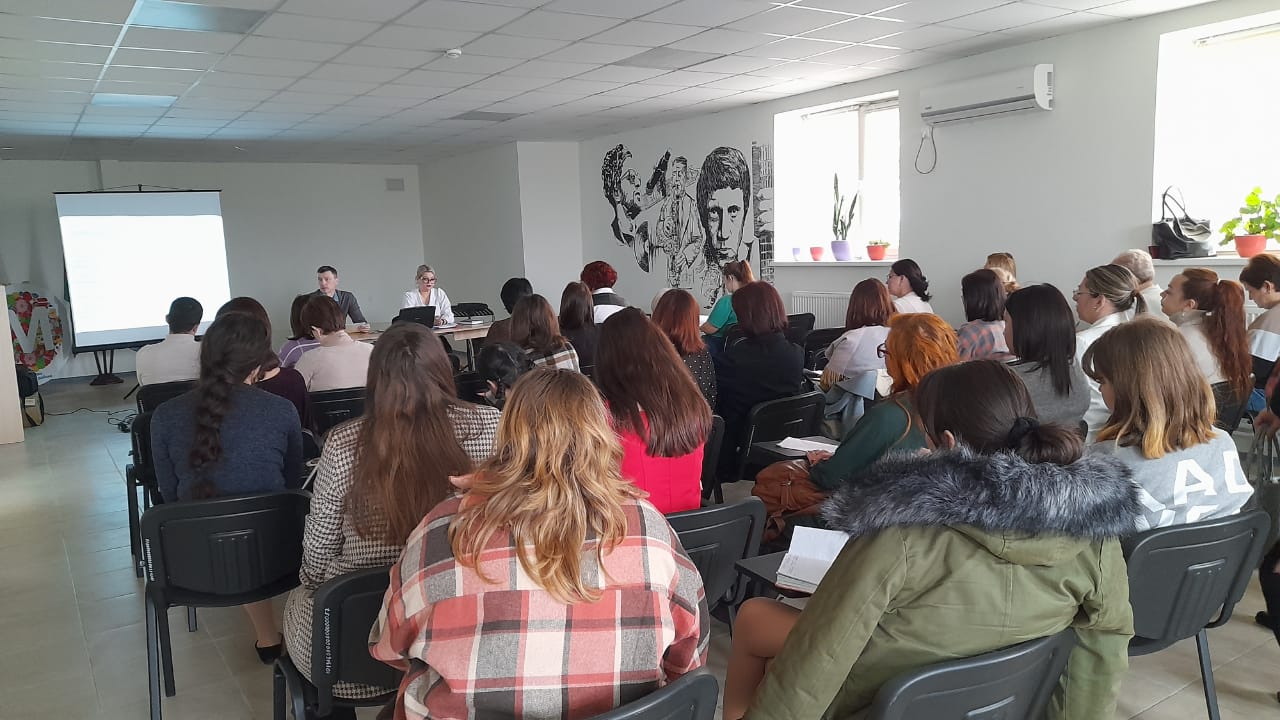 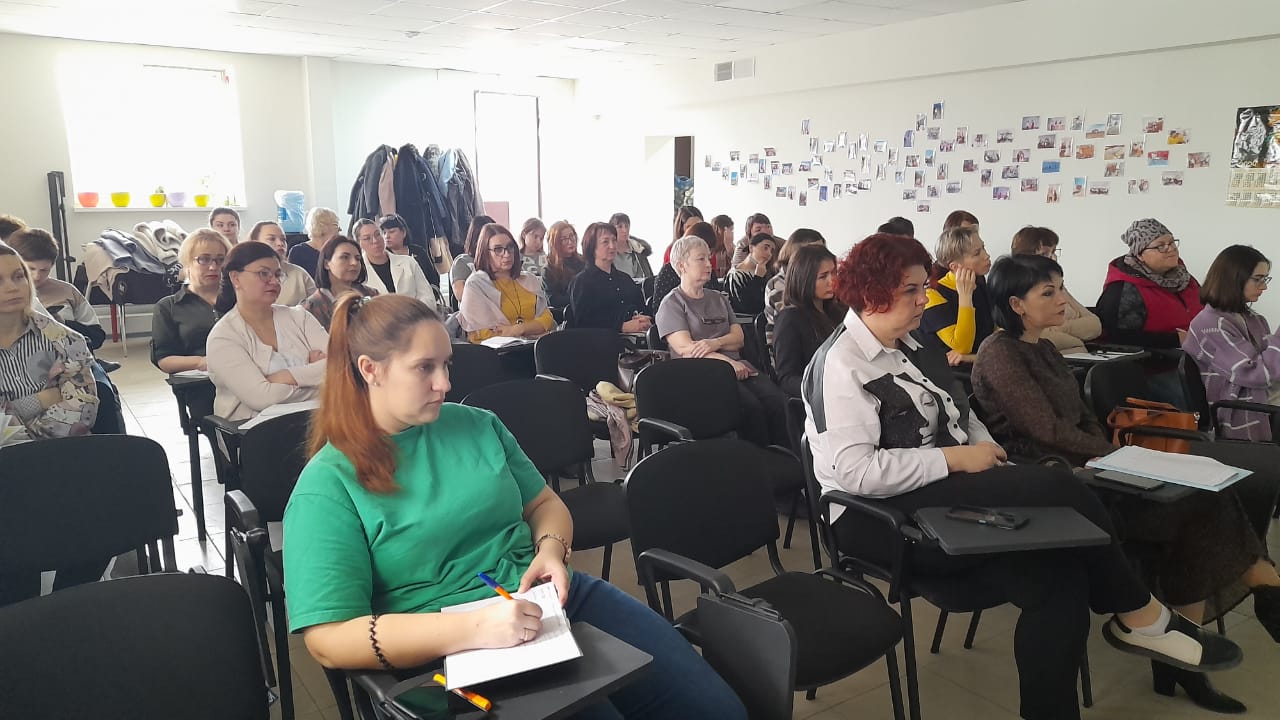 